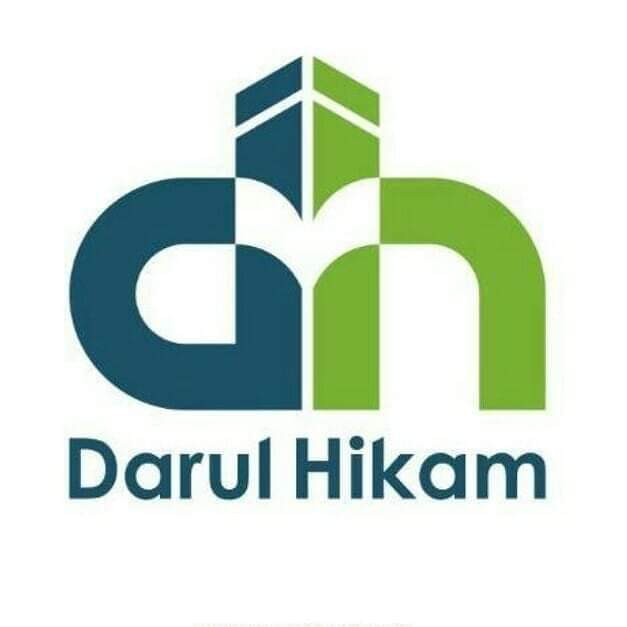 Sehubungan dengan ketentuan pemerintah yang belum memungkinkan kami untuk  melakukan observasi PSB (Penerimaan Siswa Baru) secara tatap muka langsung / Psikotes, kami meminta Bapak/Ibu guru untuk dapat memberikan informasi terkait siswa berikut;  Nama Lengkap Siswa	:Jenis Kelamin		:Lama Duduk di TK		:Nama Sekolah		:Alamat			:Nama Guru			:Tanggal Pengisian		:Lingkarilah jawaban (huruf a, b, atau c) yang dirasa paling sesuai dengan keadaan dan tingkah laku anak tersebut.Apakah Ibu/Bapak mendapat kesan ketika di sekolah anak tersebut merasa dirinya tidak seperti ketika berada dirumahnya?YaKurang lebihTidakApakah anak tersebut dapat menyesuaikan diri dengan baik ketika ia menerima tugas baru?Dapat menyesuaikan diri dengan baikKurang lebihTidak dapat menyesuaikan diriApakah dengan atau tanpa ditanya anak tersebut berbicara mengenai ibunya?Tidak pernahKadang-kadangSeringkaliApak anak tersebut pemalu?BeraniPemaluSangat pemaluApakah anak tersebut menarik diri dari kesibukan kelompok?Tidak pernahJarangSeringkaliApakah anak tersebut mencari bantuan atau pertolongan dari gurunya?TidakKadang-kadangYaApakah anak tersebut ikut serta atau berpatisipasi dalam permainan kelompok?YaKadang-kadangTidakApakah anak tersebut suka berjalan - jalan di kelas selama pembelajaran berlangsung?Tidak pernahKadang-kadangSering kaliApakah anak tersebut dengan cara yang khusus berusaha menarik perhatian anak-anak lain?TidakKadang-kadangJarangApakah anak tersebut ada kontak dengan anak–anak lain?Ada kontak baikKontaknya lemahTidak ada kontakApakah pada umumnya anak tersebut menunjukkan minat terhadap apa yang dikerjakannya?YaKadang-kadangTidakApakah anak tersebut tidak mandiri dan meminta pertolongan gurunya?TidakSedikitSelaluApakah anak tersebut dapat menyesuaikan diri dengan kelompok di kelasnya?Dapat menyesuaikan diri dengan baikMenggangguTidak dapat menyesuaikan diriApakah anak tersebut dapat memusatkan perhatiannya ketika mengerjakan tugas dan saat bermain?Ya, selaluKadang-kadangTidakApakah anak tersebut dengan cara khusus berusaha menarik perhatian guru?TidakKadang-kadangYaApakah anak tersebut dapat mengikuti aturan atau kesepakatan dalam suatu kelompok bermain?Dapat mengikuti dengan baikMenggangguTidak dapat mengikutiApakah anak tersebut berusaha untuk mendengarkan dengan penuh perhatian dan memberikan hasil kerja yang baik?BanyakSedikitTidak sama sekaliApakah anak tersebut memperlihatkan kebutuhan untuk berlindung dan bersandar kepada guru?Tidak Mencari dengan mendekatYa dan bergantung / mengikatkan diri Apakah pada minggu pertama bersekolah anak tersebut terlihat lebih pendiam?Berbicara tanpa malu-maluBerbicara hanya jika ditanyaTidak berbicaraApakah anak tersebut memperhatikan arahan saat melakukan kegiatan belajar atau bermain serta ingin menyelesaikan sesuatu tugas yang telah dimulai?YaKadang-kadangTidakApakah anak tersebut mengikuti ajaran atau arahan gurunya dan tidak menentang?Ya Tidak selaluTidakApakah menurut Bapak/Ibu, anak tersebut sudah mampu untuk sekolah pada jenjang sekolah dasar?YaRagu-raguTidakHAL-HAL YANG MENCOLOKPilihlah (boleh lebih dari satu) hal-hal mencolok yang tampak pada anak tersebut dengan cara meberikan ceklit pada kotak. Jika ada hal mencolok lain pada anak tersebut tetapi tidak ada dalam daftar di bawah ini, bisa ditambahkan dalam daftar: KidalMengisap jempolMenggigit – gigit kukuBerkaca-mataCengengPerengekTidak patuhMasih senang bermain-mainPelamunPemalasJorok Sakit-sakitanTampak seperti kanak-kanakPendengaran kurang baikPenglihatan kurang baikSangat banyak bergerakSangat lambanPenakutCepat lelahLalaiSangat pemalasGangguan berbicaraGagap“Lispelan” Keras kepala Gangguan dalam motorik……………………..……..Bandung, ………………… 20Guru Kelas,……………………………..